The United States Department of JusticeDecember 2019Economic Research Analyst Position with the ANTITRUST DIVISION	The Economic Analysis Group in the Antitrust Division of the U.S. Department of Justice is soliciting applications for full-time economic research analyst positions in Washington, DC starting in spring/summer 2020. The Economic Analysis Group has approximately 45 Ph.D. economists who provide economic analysis for antitrust cases brought by the Division. The primary focus of our work is applied microeconomics with an emphasis on competitive interactions between firms in specific markets. Research analysts work closely with staff economists to define relevant product and geographic markets, determine pricing patterns, provide statistical analysis of industry behavior, find trends in large datasets, and prepare materials (such as maps, data, charts, and graphs) that may be required for litigation. Duties may also include assisting staff economists working on articles for publication in economic journals.	The Economic Analysis Group is looking for detail-oriented, highly motivated individuals interested in economics. This position qualifies for a Civil Service rating of GS-7 (annual pay $45,972 in 2018). A bachelor’s degree with a grade point average of 3.0 or better is required, and you must be a U.S. citizen. Experience in working with spreadsheets, statistics, computer programming, and econometrics is useful. Course work in statistics, econometrics, calculus, computer science, and linear algebra is also useful. Students graduating by June 2020 are invited to apply.	A formal application through usajobs.gov will be required.	By February 16, 2020, please submit a resume, a short writing sample on an economic topic, names and emails of three references, and a copy of your college transcript, via e-mail to:U.S. Department of JusticeAntitrust Divisionatr.eagra@usdoj.govApplications will be considered on a rolling basis.An Equal Opportunity and Reasonable Accommodation Employer.  	Drug Test Required.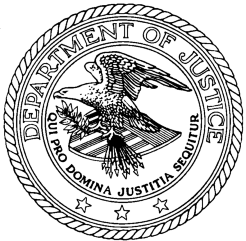 